Intern föransökan till WallenbergstiftelserAnsökningar om finansiering från Wallenbergstiftelserna (dvs. KAW, MMW, MAW) måste genomgå en intern prioriteringsprocess vid universitetet. Detta sker genom en tvåstegsprocess, där huvudsökande i första steget ansöker om nominering. Huvudsökanden fyller i denna blankett om föransökan och skickar den, tillsammans med prefektintyg från alla deltagande forskare, till en kontaktperson utnämnd av fakulteten. Föransökan genomgår därefter en intern granskning och prioritering vid Umeå universitets respektive fakulteter. Efter att beslut har fattats av rektor (eller av en person utsedd av rektor) kommer fakulteterna att via e-post meddela vilka sökande som i steg 2 nomineras att skicka in sina ansökningar till Wallenbergstiftelserna. Sökande som nominerats av universitetet kommer därefter att kontaktas av Forskningsstöd för att erbjudas stöd under ansökningsskrivandet.  Ansökan avser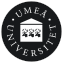 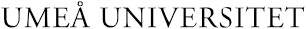 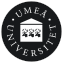 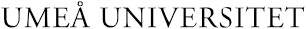 Information om huvudsökandeProjektsammanfattning (ca 4 sidor totalt)CV och publikationslistaStiftelse  KAW (medicin, teknik, naturvetenskap)  MMW (samhällsvetenskap)  MAW (humaniora och lärande)  Wallenberg övrig Bidragsform  Forskningsprojekt  Forskningsprojekt inom hållbart samhälle  Academy Fellows/förlängning  Annan: HuvudsökandeE-postInstitution/motsv.TelefonProjekttitel (max. 254 tecken inkl. mellanslag)Projekttitel (max. 254 tecken inkl. mellanslag)Preliminär projektbudget(totalt för hela projektperioden)Preliminär projektbudget(totalt för hela projektperioden)ProjektperiodProjektperiodKostnadKostnadBelopp i kronorBelopp i kronorLön (inkl. löneavgifter)Lön (inkl. löneavgifter)Drift (material, datorer, resor, övrigt)Drift (material, datorer, resor, övrigt)UtrustningUtrustningLokalLokalIndirekta kostnaderIndirekta kostnaderSummaSummaKontaktperson för budgetfrågor vid institutionenE-postE-postTelefonEngelsk sammanfattning av projektets syfte Engelsk sammanfattning av projektets centrala frågeställningar Engelsk sammanfattning av projektets betydelse Engelsk sammanfattning av projektets genomförande/metoderEngelsk sammanfattning av projektets medsökande (max 1 sida)Kortfattad CV som sammanfattar huvudsökandes forskningsmeriter (tjänster, priser, doktorander, post docs etc. max 1 sida).Publikationslista om högst tio utvalda vetenskapliga publikationer.